TDAS 2024- 2025   Season Class Schedule*Ballet Programs are 2 year programs. It is recommended that Ballet II, III, IV, & Pointe Students take 2 classes per week* 01/31/20241150 Hungryneck Blvd., Ste. A                                                                  	Iron Gate Plaza                                                                              	 Mt. Pleasant, SC 29464                                                       	 971-6400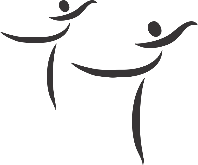 2024–2025 SEASON REGISTRATION FORMGeneral Information:Student’s Name: _____________________________________________________________ Sex:  M or FAddress: ___________________________________________City: ______________________ Zip: ___________Phone: H _____-______-______    New Student: ______ Previous Student: ______Birthday: _________________________________________________		 Age before Sept 1:____________School: _______________________________________________________________ 	Grade: ________________Mother’s Name: _____________________________________ Phone: M_____-_____-______W_____-_____-______Father’s Name: ______________________________________ Phone: M_____-_____-______W_____-_____-______Medical information:Emergency Contact: ___________________________________ Phone: H_____-_____-______W_____-_____-______Health Concerns: _________________________________________________________________________________Medications: _____________________________________________________________________________________List any illness or injury of which the instructor should be aware: ___________________________________________Insurance Information and Release:	I hereby waive and release The Dance Arts Studio, LLC, and its representatives from any and all liability for injuries or illness incurred while at class or any activity sponsored by these groups.Parent or Guardian (Please print): ________________________________________________________________Signature: _____________________________________________________________Date:__________________E-mail address: ______________________________________________________________________________Student’s Experience: __________________________________________________________________________Class Information:Type: __________________________________Day:__________________Time:___________________Type: __________________________________Day:__________________Time:___________________Type: __________________________________Day:__________________Time:___________________Type: __________________________________Day:__________________Time:___________________Type: __________________________________Day:__________________Time:___________________Type: __________________________________Day:__________________Time:___________________Type: __________________________________Day:__________________Time:___________________Type: __________________________________Day:__________________Time:___________________Total Classes: ______________________________ 	Amount enclosed: $_____________________Make Checks Payable to: The Dance Arts Studio and please fill out the attached Payment Option Form.Please include First Months Tuition with registration.How did you find out about The Dance Arts Studio? _______________________________________________  2024- 2025 Season Tuition & Fees ContractThe Dance Arts Studio                                           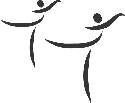                                                                                                        Student’s Name: ___________________________________________________                                                                                                        Class Times: ______________________________________________________1150 Hungryneck Blvd., Ste. A                                                     Regular Monthly Tuition: ____________________________________________Mt. Pleasant, SC 29464                                                                  		(843)-971-6400                                                              Please read through carefully and note these fees and dates on your calendar. Additional notices will be posted in the studio, emailed, and sent home with students from class. Please initial and sign in all the appropriate places (*).*____: REGISTRATION FEE: A non-refundable Registration Fee of $35.00 per family is due at registration.  Registration Fee is $20.00 if registering before                         April  1st, 2024 . Registration Fee will be $35.00 after April 1st, 2024. *____: TUITION: The first month’s tuition is due at the time of registration. This is also non-refundable. Our classes run from August 19th, 2024- through May 24th,, 2025. Tuition is based on the number of classes over a ten month period with Holidays factored in, not on a classes per month basis. Some months there will only be three weeks, some months there will be five weeks of classes. There are three payment options upon registration: 1) Payment for each semester in full (first semester due at the time of Registration with Costume Fees and Recital Fees due at this time, second semester due on December 15th, 2024) - a 5% discount on tuition will apply to these payments (this option will not be available after September 15th, 2024  for 1st semester or after January 15th, 2025  for 2nd Semester); 2) Payment in full for the entire 2024-2025 Season with Costume Fees and Recital fees due at the time of registration- a 10% discount on tuition will apply to this payment (this option will not be available after September 15th, 2024); 3) Payment on a monthly basis withdrawn automatically via Credit/Debit card draft (we do NOT take checks monthly) on or before the 25th of each month prior to the month of service (ex.: August tuition is due July 25th). Please refer to the attached form regarding payment type to select the form of payment. There will be a $10.00 late fee added to any account that is unable to be drafted by the 5th of the month of service. A 2.5% processing fee will be added to all credit card payments. There are NO refunds for full year or semester payments without a Doctor’s note stating a medical reason a student cannot continue in dance classes, a sudden geographic move, or a cancellation of the class, by the Studio, without any other class option to attend. Should TDAS be mandated to close due to Covid-19 or anything of that nature, we will hold virtual classes during that time. There are no refunds for missed classes. Missed classes may be made up in a similar class and level within one month of the missed class. All fees must be paid in full, including late fees incurred throughout the year before students will receive their recital costume(s) or be allowed to participate in the recital. Clients must give a 30 day notice of withdrawal from classes to not be charged for the following month’s tuition. *____: COSTS: # of Classes/Week	1 ¾+ Hours	1 ½ Hours		1 ¼ Hours		1 Hour		45 Minutes		1st		$95.00		$95.00		$90.00		$90.00		$85.00		2nd		$75.00		$75.00		$70.00		$70.00		$65.00		3rd		$65.00		$65.00		$60.00		$60.00		$55.00			Rates are monthly. 4th and subsequent class rates are $20. Discounts apply for multiple sibling family members. |  **Company Dancers may now take advantage of “Unlimited Classes” for $200.00 per month!!** | **It is highly recommended that Ballet II, III, IV, & Pointe Students take two (2) classes per week**____: RETURNED CHECK FEE: There will be a $35.00 fee for all Returned Checks.*____: 2 RECITAL FEES: There will be 2- $80.00 Recital Fees due: 1) Holiday Recital Fee due November 1st, 2024- *due if dancer is chosen to participate in the Holiday Spectacular. 2) The Spring Recital Fee due December 1st, 2024. This fee helps cover the costs of theatre rental, lighting, sound, etc. This fee is non-refundable. Holiday Spectacular ticket prices will be posted later. Spring Recital- each dancer receives 1 free ticket at Will Call, each ticket above that is $10.00 in advance and $15.00 at the door. If paying per year or semester, these fees are due with the initial payment at the time of registration. *____: 2 RECITAL COSTUMES: There is a $90.00 non-refundable Costume Fee per costume, one for each class for the Spring Recital, due October 1st, 2024. If paying per year or semester, costume fees are due with initial payment at the time of registration. It is imperative these are paid in a timely manner as the studio will not float costs for any student at the time of ordering. Costumes must be paid in full to receive them. Holiday Spectacular costumes will be assessed once dancers are chosen for that (if we choose some non-Company Dancers).*____: DRESS CODE: For all classes HAIR MUST BE PULLED BACK away from the face in a bun or ponytail, if possible. If the student’s hair is too short to put in a bun or ponytail, it still must be pulled away from the face with a headband or barrettes. Large and dangling jewelry is not permitted! Stud earrings may be worn. Proper shoes, attire and hair must be worn to participate in class! There will be NO EXCEPTIONS to this rule! Ballet & Tap Combo Classes: Black or Pink leotards, Pink tights, PINK Ballet slippers, BLACK Tap shoes; skirts & tutus allowed.Ballet Classes: Black leotards, Pink tights, PINK Ballet slippers; skirts allowed as long as they don’t obstruct the teacher’s view of the dancer.Tap Classes: Jazz tops, Jazz pants, leggings, any color leotard and tights, unitards, Shoes- Minis Combos- black leather Mary Jane’s; 7 & up- black Oxford styleJazz, Hip Hop, Contemporary, & Musical Theatre Classes: Jazz Tops, Jazz Pants, leggings, any color leotard and tights, unitards, Jazz shoes or jazz sneakers, or barefoot/Foot Undies for Contemporary. BLACK Jazz shoes must be worn in the recital for Jazz pieces unless otherwise specified, but students may wear any color Jazz shoes for class. Hip Hop class- sneakers. Please note that no student may show her midriff at any time! This is completely unacceptable attire!*____: GENERAL RULES: Please be certain to read and discuss these with all students!General Behavior & Discipline: Students must always display respectable behavior. Failure to do so will result in 1st offense= teacher warning; 2nd offense= 5 minute time-out of class; and 3rd offense= parent/teacher conference. Students should arrive at the studio NO MORE than 15 minutes prior to class and be picked up promptly at the end of class. Student’s siblings may not wait in the lobby without their parent’s supervision. Parents may not drop off siblings to wait for students. There are no babysitters here to care for children for whom we are not responsible. We are not a day care service! This is an issue that will not be discussed any further!Parents may wait in the lobby for their children while class is in session. If siblings are accompanying parents, please make certain they behave in a respectable manner during their time at the studio. Please keep the volume down in the lobby so as not to interrupt classes in session.Classes will begin at the time scheduled. Please prepare to have your child at the studio at least five minutes before class time dressed and ready for class. If you know your dancer need to borrow shoes, please arrive early to get those so teachers may begin classes on time. NO food or drink is allowed in the dance studios! Water is allowed in the studios. Food and drink may be consumed in the lobby, but dancers must clean up their messes. NO street shoes are allowed on the dance studio floors.NO playing in the dance studios! Students should not enter the dance studios until class time or when a teacher is present. No one may enter the dance studios unless he/she is a student! Parents are not allowed in the studios unless asked to do so by the teacher or on Parent Observation Day.Parent Observation Day Week two weeks before Christmas Break- this season Monday, Dec. 91h - Saturday, Dec. 14th, 2024.  During this week parents are asked to attend class with their children to watch classes and enjoy refreshments immediately following.Withdrawal from classes: Please notify the studio if your child will not be returning to class. A thirty (30) day notice is appreciated if you are withdrawing your child from class. This is a simple courtesy to the studio and its instructors. Any tuition already paid at this time will be non-refundable. Again, there are NO refunds for full year or semester payments without reason listed above.School Closings- We follow Charleston County School District’s schedule. We will be closed for Labor Day- Sept. 2nd, 2024; Thanksgiving Break- Nov. 25th- 29th, 2024; Christmas Break- Dec. 20th, 2024- Jan. 3rd, 2025; Martin Luther King, Jr. Day- Jan. 20th, 2025; President’s Day- Feb. 17th, 2025; Spring Break 2025- April 14th- April 19th, 2025; Memorial Day- May 26th, 2025. We will NOT, however, be closed on teacher workdays, Columbus Day, Election Day, Veteran’s Day, etc. If you have any questions, please inquire at the studio. If Charleston County Schools close due to inclement weather, we will also close. We will keep you updated as to any closures. via email, the Remind App (you will get a code to join once the season starts), our Facebook and Instagram pages, our website, and the outgoing message at the studio.  I have read and understand the above terms of this contract. My signature on this form indicates acknowledgement and compliance of these policies.Signature: ____________________________________________________________________________ Date: _______________________________The Dance Arts Studio’s 2024-2025 Payment Option FormStudent’s Name: _______________________________________________________Please select one option by circling the number and filling in the credit card information below               Payment for 1st Semester (Aug.-Dec. 2024+ Costume Fees & Recital Fees) due at the time of initial                 Registration.  **A 2.5% credit card fee will be applied to all credit/debit card charges. A 5% discount will be applied to this payment type. Discount excludes Registration & Costume Fees. This discount will not be offered after initial registration. This discount will not be offered after September 15th, 2024.________ Check                     ________ Visa________ MasterCard________ Discover________ Am-Ex                             Payment for 2nd Semester (Jan.-May 2025) due on December 15th, 2024. **A 2.5% credit card fee will be                               applied to all credit/debit card charges. 	A 5% discount will be applied to this payment type. Discount excludes Recital Fees. This discount will                              not be offered after January 15th, 2025.________ Check                     ________ Visa________ MasterCard________ Discover________ Am-Ex                             Upon choosing this option, you are agreeing to pay both semesters in full on or before the due date.Payment for the 2024-2025 Season in full (Aug. 2024- May 2025 + Registration Fees, Costume Fees & Recital Fees), 	due at the time of initial Registration. **A 2.5% credit card fee will be applied to all credit/debit card                              charges.	A 10% discount will be applied to this payment type. Discount excludes Registration, Costume, and 	Recital Fees. This discount will not be offered after September 15th, 2024.       ________ Check                     ________ Visa________ MasterCard________ Discover________ Am-Ex**There are NO refunds for Semester or Full Year payments without a doctor’s note stating the student may not continue dance class; a sudden geographic move; or a cancellation of the class, by the Studio, with no other class option to attend. ****If we are mandated to close for any reason (i.e.: Covid 19, etc.), we will hold virtual classes until we are able to return in person.                            Payment monthly via Credit/Debit Card Automatic Draft- (we MUST have a card on file- check payments  	are only accepted for the initial payment with this option; credit cards are required thereafter)Due on or before  the 25th of each month prior to the month of service (ex.: Aug.  Tuition due July 25th). There may be exceptions in the event of travel and/or yearly maintenance with the payment processor. **A 30 day notice must be given upon withdrawing from class. There are no refunds for tuition or fees already paid (including Recital Costume fees, Recital fees, and Registration fees). **Please Circle the payment method above, Opt. 1, 2, or 3 and fill out Credit Card information below. Thank you.    **A 2.5% credit card fee will be applied to all credit/debit card charges. ________ Check                     ________ Visa________ MasterCard________ Discover________ Am-ExCard #: _________ - _________ - _________ - _________ Name as Listed on Card: _____________________________________Expiration Date: _____/_____ CVV Code: _______ Signature: _______________________________________ Date: _________	                                      Month/Year Billing Address if Different from Home:                             Street: _____________________________________________________City: _______________________ State: ________ Zip: _____________  The Dance Arts Studio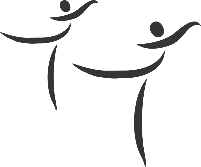 1150 Hungryneck Blvd., Ste. A                           Mt. Pleasant, SC 29464                           843-971-6400Waiver of Liability Form Assumption of the Risk and Waiver of Liability Relating to Coronavirus/COVID-19The novel coronavirus (“COVID-19”) has been declared a worldwide pandemic by the World Health Organization. COVID-19 is extremely contagious and is believed to spread mainly from person-to-person contact. As a result, federal, state, and local governments and federal and state health agencies recommend social distancing and have, in many locations, prohibited the congregation of groups of people. The Dance Arts Studio, LLC (TDAS) has put in place preventative measures to reduce the spread of COVID-19 (see Covid-19 Safety Protocols for TDAS); however, cannot guarantee that you or your child(ren) will not become infected with COVID-19. Further, attending any program or activity at The Dance Arts Studio, LLC could increase your risk of contracting COVID-19.By signing this agreement, I acknowledge the contagious nature of COVID-19 and voluntarily assume the risk that I, or my child(ren), may be exposed to or infected by COVID-19 while attending TDAS and that such exposure or infection may result in personal injury, illness, permanent disability, and death. I understand that the risk of becoming exposed to or infected by COVID-19 at the TDAS may result from the actions, omissions, or negligence of myself and others, including, but not limited to, TDAS employees, volunteers, and program participants and their families.I voluntarily agree to assume all of the foregoing risks and accept sole responsibility for any injury to myself or my child(ren) (including, but not limited to, personal injury, disability, and death), illness, damage, loss, claim, liability, or expense, of any kind, that I, or my child(ren)  may experience or incur in connection with my attendance at TDAS or (“Claims”). On mine and my child(ren)s behalf, I hereby release, covenant not to sue, discharge, and hold harmless TDAS, its employees, agents, and representatives, of and from the Claims, including all liabilities, claims, actions, damages, costs or expenses of any kind arising out of or relating thereto. I understand and agree that this release includes any Claims based on the actions, omissions, or negligence of TDAS, its employees, agents, and representatives, whether a COVID-19 infection occurs before, during, or after attending any TDAS program or activity.Participant’s Printed Name	                                                          Date                              Age 	PARENTAL CONSENT: I am the minor’s parent or guardian named above and I understand the nature of the Waiver of Liability above and verify and consent to the minor attending The Dance Arts Studio. On the minor’s behalf, I hereby release, covenant not to sue, discharge, and hold harmless The Dance Arts Studio, its employees, agents, and representatives, of and from the Claims, including all liabilities, claims, actions, damages, costs or expenses of any kind arising out of or relating thereto. On behalf of the minor, I understand and agree that this release includes any Claims based on the actions, omissions, or negligence of The Dance Arts Studio, its employees, agents, and representatives, whether a COVID-19 infection occurs before, during, or after attending in any TDAS program or activity.Parent/Guardian Signature/ Date                              Printed Name of Parent/Guardian (If under age 18, Parent/Guardian must sign) Updated 01/31/2024MONDAYStudio 13:30pm- 4:30pm5- 7 Year Ballet & Jazz Combo4:30pm- 5:15pmMusical Theatre I(ages 6-8)5:30pm- 6:15pmPointe II (Intermediate)(ages 12+)6:15pm-7:45pmBallet IV/ Pointe-4th/5th Yr+(Ages 12+)7:45pm- 8:45pmReserved for CO. RehearsalsStudio 23:30pm- 4:15pmBeginner Tap(Ages 7-9)4:15pm- 5:30pmBallet I- 1st Yr(ages 6- 8)5:30pm- 6:15pm8-11 Year Hip Hop6:15pm- 7:15pmIntermediate Jazz(ages 10-12)7:15pm- 8:00pmIntermediate Contemporary(Ages 10-12)TUESDAYStudio 1 11:00am- 12:00pm3- 4 Year Ballet & Tap Combo3:30pm- 4:30pm5- 7 Year Ballet & Tap Combo4:30pm- 5:15pmTeen Technique III(Ages 12+)5:15pm-6:15pmTeen Co. Rehearsal(Ages 12+)(Co. Members only)6:15pm-7:15pmTeen Jazz(Ages 12+)7:15pm- 8:00pmTeen Contemporary(Ages 12+)Studio 23:30pm- 4:30pm3- 4 Year Ballet & Tap Combo4:30pm- 5:15pmJunior Technique II(Ages 9-11)5:15pm- 6:15pmJunior Co. Rehearsal(Ages 9-11)6:15pm- 7:00pmAdult Tap7:00pm- 8:00pmAdult Ballet WEDNESDAYStudio 13:30pm- 4:30pmBeginner Jazz I(Ages 7-8)4:30pm- 5:45pmBallet II- 2nd/3rd Yr(Ages 9-10)5:45pm- 6:30pmMusical Theatre II (Ages 8-10)6:45pm- 8:15pmBallet III3rd/4th Yr (Ages 9-11)Studio 23:30pm- 4:30pm4-5 Year Ballet & Tap Combo4:30pm- 5:15pmBeginner Contemporary I(ages 7-8)5:15pm- 6:00pmMusical Theatre III(Ages 11+)6:00pm- 6:45pmPointe I- Beginner(ages 10-11)6:45pm- 7:30pmTeen Hip Hop(ages 12+)7:30pm- 8:30pmReserved for CO. Rehearsals**Class times are subject to        change and cancellation**THURSDAYStudio13:30pm- 4:15pmBébé Ballet(ages 2.5-3)4:30pm- 5:15pmIntermediate Tap(Ages 10- 12)5:15pm- 6:00pmPointe II (Intermediate)(ages 12+)6:00pm- 7:30pmBallet IV/Pointe- 4th/5th Yr+(ages 12+)7:30pm- 8:15pmTeen Contemporary (Ages 12+)Studio 23:30pm- 4:45pmBallet I- 1st Yr(ages 6- 8) 5:15pm- 6:00pmPointe I- Beginner(ages 10-11)6:00pm- 7:30pmBallet III3rd/4th Yr(Ages 9-11)SATURDAYStudio 19:00am- 9:45amMinis Acrobatics(ages 5-7)9:45am- 10:45amBeginner- Intermediate Acrobatics(Ages 8-10)10:45am- 11:45amIntermediate Acrobatics & Tricks(Ages 11+)FRIDAYStudio 13:30pm- 4:15pmMinis Hip Hop(ages 5-7)4:15pm- 5:30pmBallet II- 2nd/3rd Yr(ages 9- 10)5:30pm- 6:15pmBeginner Contemporary II(Ages 9- 10)6:15pm- 7:15pmBeginner Jazz II(Ages 9-10) TDAS Performance Company & Competitive Company Rehearsals- Reserved6:30pm start timeStudio 23:30pm- 4:30pm4- 6 Year Ballet & Tap Combo4:30pm- 5:15pmMinis Co. Technique I (ages 7-8)5:15pm- 6:15pmMinis Co. Rehearsal(ages 7-8)  SATURDAYStudio 29:00am- 11:00amCompany Rehearsals11:00am- 12:00pmBelly Dance Class*Studio 1 & 2Company Rehearsals 12:00pm- TBD